Hudební divadlo v Karliněse sídlem Praha 8. Křižíkova 10. PSČ: 186 17 IČ:00064335zastoupená ředitelem Bc. Egonem Kulhánkem (dále jen „HDK")aAgentura MM Praha s.r.o.Sportovní 122, 252 03 Řitka IČ 27145123 DIČ CZ27145123Zastoupená jednatelem Martinem Michalem (dále jen „společnost")uzavírají níže uvedeného dne. měsíce a roku tentoDODATEK č. 1ke smlouvě o spolupořadatelství:ČI. 1Úvodní ustanoveníSmluvní strain HDK a Společnost uzavřely dne 13. května 2020 smlouvu o spolupořadatelství za účelem uspořádání zkoušek a koncertu Heleny Vondráčkové dne 19. červ na 2020 (dále jen „akce"), v prostorách, které užívá HDK (dále „Smlouva"). Smlouva byla 13. května 2020 doplněna jedním dodatkem.ČI. 2Předmět dodatkuSmluvní strany se shodly, že vzhledem k usneseni vlády České republiky ze dne 15. března 2020 č. 215 o přijetí krizového opatření a v návaznosti na usnesení vlády č. 194 ze dne 12. března 2020. kterým vláda v souladu s čl. 5 a 6 ústav ního zákona č. 110/1998 Sb.. o bezpečnosti České republiky, vyhlásila pro území České republiky z důvodu ohrožení zdraví v souvislosti s prokázáním výskytu koronaviru /označovaný jako SARS CoV-2/ na území České republiky nouzový stav a ve smyslu § 5 písm. a, až e) a § 6 zákona č. 240/2000 Sb.. o krizovém řízení a o změně některých zákonů (krizový zákon), ve znění pozdějších předpisů, pro řešení vzniklé krizové situace, rozhodla o přijetí krizových opatření, tímto ve smyslu ustanovení $ 5 písni, c) a § 6 odst. 1 písm. b) krizového zákona, není možné dodržet termín konání akce.Smluvní strany se dohodly, že z důvodu včl. 2 odst. 1. se společně pokusí najít náhradní termín uskutečnění akce s tím. že společnost má zájem akci uskutečnit v náhradním termínu, a to v jednom z dvojtermínu ve dnech xxxxx.Divadlo bere na vědomí požadavek společnosti na náhradní termín, a zavazuje se do 17. května 2020 společnosti termín bud' potvrdil, nebo navrhnout termín jiný.Pokud se smluvní strany nedohodnou na náhradním termínu do 30. července 2020. zruší se smlouva bez nároku smluvních stran na náhradu, a prodané vstupenky přes pokladní systém divadla budou vypořádány s jednotlivými zákazníky dle běžných prav idel divadla při zrušení akce.Čl. 3Závěrečná ujednání1. lento dodatek č. 1 se vyhotovuje ve dvou stejnopisech, přičemž každá ze stran obdrží po jednom vyhotoveni Tento dodatek č. 1 nabývá platnost a účinnosti dnem jeho podpisu oběma smluvními stranami.V Praze, dnet/T Z&V Praze, dne:<£•£ /údikova loApnG*NlZACE £Č°0GS4335-2-Egon Kulhánek, ředitel divadla// Nv^27TiíjýMartin Míchal, agentura MM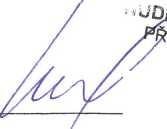 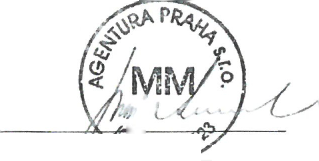 